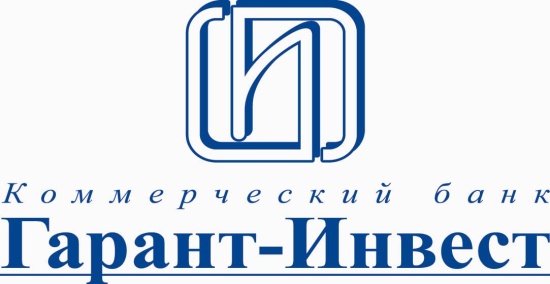 В КБ «Гарант-Инвест» (АО)ЗАЯВЛЕНИЕна подключение/отключение информационных услуг к банковской карте 					(Ф.И.О.)				    (Ф.И.О.)Оператор сотовой связи               МТС          Билайн           Мегафон         Скайлинк          Теле 2	Прошу КБ «Гарант-Инвест» (АО) предоставить мне услугу «SMS – информирование». Поручаю списать с моего счета с использованием банковской карты единовременную комиссию за предоставление услуги «SMS - информирование» в соответствии с «Тарифами на получение и использование банковских карт Visa, MasterCard и Мир» КБ «Гарант-Инвест» (АО)*.	Полностью согласен(на) с тем, что передача SMS-сообщения предоставляется Банком при участии моей компании-оператора сотовой связи.	С Тарифами на предоставление услуги «SMS -информирование» ознакомлен (на).                      Прошу КБ «Гарант-Инвест» (АО) отключить мне услугу «SMS -информирование» от банковской карты. Отказываясь от SMS-сообщений о произведенных платежах, уведомлен(на) об имеющихся рисках.* В соответствии с Тарифами:Комиссия взимается за каждую подключенную банковскую карту;Услуга предоставляется до конца срока действия банковской карты; При досрочном прекращении действия банковской карты сумма удержанной комиссии не возвращается.Клиент___________________________                                         	«     » ____________ 20__г.                                      (подпись)служебные отметки Заявление принял          	____________________     	             	«     »____________ 20__г.				    	            (подпись /штамп)		 Клиент (владелец счета)№ основной карты                         № основной карты                         № дополнительной карты№ дополнительной картыНа имяНомер мобильного телефона                            7